KEMENTERIAN AGAMA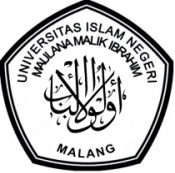 UNIVERSITAS ISLAM NEGERI MAULANA MALIK IBRAHIM MALANGJl. Gajayana No. 50 Malang 65144,  Telp. (0341) 551354, Fax. (0341) 572533Website : www.uin-malang.ac.id E-mail : info@uin-malang.ac.idNomor 		:  Un.03/KS.01.4/2907/2013						28 Juni 2013Lampiran 	:  1 (satu) bendelPerihal 		:  Permintaan Informasi Harga Barang						Kepada Yth. ............................................................................................di‘- T e m p a t – Dengan hormat,Sehubungan rencana realisasi pelaksanaan pekerjaan Pengadaan Kasur, Cermin dan Gantungan Baju untuk Pusat Ma’had Al-Jami’ah UIN Maulana Malik Ibrahim Malang, bersama ini kami bermaksud agar perusahaan saudara memberikan informasi tentang harga barang sesuai dengan Rencana Anggaran Biaya (RAB) yang kami lampirkan dalam surat ini.Apabila informasi harga yang saudara berikan sesuai dan kami nilai wajar, maka kami akan memberi kesempatan perusahaan saudara untuk membuat penawaran terhadap pekerjaaan tersebut.Kami harap data barang dapat kami terima paling lambat pada :Hari	: 	SeninTanggal	: 	1 Juli 2013Jam 	:	12.00 wibTempat 	: 	Layanan Pengadaan Barang dan Jasa d.h. Unit Layanan Pengadaan Lantai II Gedung Rektorat UIN Maulana Malik Ibrahim Malang 		Jl. Gajayana No. 50 Malang		atau penawarannya bisa dikirim via e-mail ke : ulp@uin-malang.ac.id  atau ulp_uinmalang@kemenag.go.id  Surat tentang informasi harga barang tersebut, ditujukan:Kepada Yth:Pejabat Pembuat Komitmen Universitas Islam Negeri Maulana Malik Ibrahim MalangJalan Gajayana No. 50 MalangDemikian atas perhatian dan kerjasamanya yang baik, kami sampaikan terima kasih.Pejabat Pembuat Komitmen,Dr. H. Saifullah, SH., M.HumNIP 19651205 200003 1 001Lampiran	: Surat Permintaan Informasi Harga Barang	Nomor 		: Un.03/KS.01.4/2907/2013	Tanggal 	:  28 Juni 2013Rincian  Anggaran Biaya (RAB)Pekerjaan 	: 	Pengadaan Kasur, Cermin dan Gantungan Baju Lokasi	: 	Pusat Ma’had Al-Jami’ah UIN Maulana Malik Ibrahim MalangTahun Anggaran 	: 	2013*) harga sudah termasuk pajakPejabat Pembuat Komitmen,Dr. H. Saifullah, SH., M.HumNIP 19651205 200003 1 001NoNama BarangVolumeVolumeHarga Satuan (Rp)Jumlah (Rp)1KasurSpesifikasi:Lebar 93 X Panjang 200 X Tebal 15118buah..................................2CerminSpesifikasi:Kaca 3 miliUkuran  40 x 100Rangka profil  6,5  x 3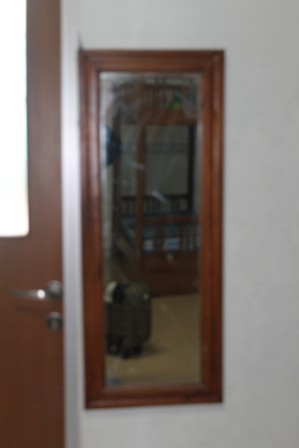 29buah..................................3Gantungan BajuSpesifikasi:Panjang 60  x  lebar 10 5 cantolan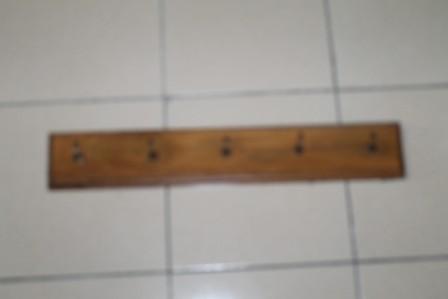 90buah..................................Jumlah TotalJumlah TotalJumlah TotalJumlah TotalJumlah Total………………Terbilang:Terbilang:Terbilang:Terbilang:Terbilang:Terbilang: